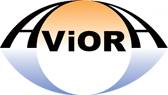 ТЕХНИЧЕСКИЙ ПАСПОРТ ИЗДЕЛИЯУпаковочная клейкая лента «AVIORA» 50мм х 66март. 301-001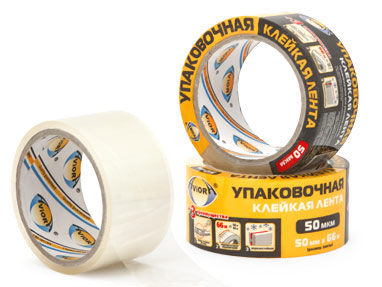 Описание: Клейкая лента отличается: прочностью, долговечностью, морозостойкостью, устойчивостью к влажности, растворителям и перепадам температур.Применение: предназначена для склеивания картона, упаковки грузов и многого другого. Технические характеристики:Общая толщина ленты50 мкмРазмер 50мм х 66 мЦветпрозрачныйСоставАкрил, водаМатериалBOPP, полипропиленУсловия храненияПри хранении и транспортировке избегать воздействия влаги и прямых солнечных лучейСтрана, изготовительКитай